T.C.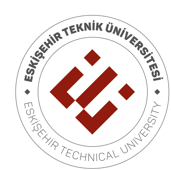 ESKİŞEHİR TEKNİK ÜNİVERSİTESİ PORSUK MESLEK YÜKSEKOKULUÖĞRENCİ STAJ BAŞVURU VE KABUL FORMUSayı 	:	………………………..					                   		    ..../…./…….Konu 	: Staj Başvurusuİlgili Makama,	Yüksekokulumuz öğrencileri öğrenimleri sırasında kazandıkları bilgi ve becerilerini geliştirmek amacıyla eğitimleri ile ilgili kurum/kuruluşlarda staj yapmaktadırlar. Staj süresince 5510 sayılı Sosyal Sigortalar ve Genel Sağlık Sigortası Yasası gereğince öğrencilerin sigorta işlemleri Yüksekokul tarafından yapılmaktadır. Aynı kanunun 13 üncü maddesinin ikinci fıkrasının (a) bendi gereğince kurumlarda iş kazası olması durumunda aynı gün içinde yetkili kolluk kuvvetlerine ve yüksekokulumuza bilgi verilmesi zorunludur. 25/02/2011’de yürürlüğe giren 6111 sayılı Kanunun 61 inci maddesi ile mesleki ve teknik eğitim yapan yükseköğretim kurumları da 3308 sayılı Mesleki ve Teknik Eğitim Kanununa tabi olmuşlardır. Aşağıda bilgileri yer alan öğrencimizin kurum/kuruluşunuzda …….. iş günü stajını yapmasının uygun görülmesi durumunda formun ilgili bölümünün doldurulması ve onaylanarak Yüksekokulumuza iletilmesini arz/rica ederim. MüdürÖĞRENCİNİN KİMLİK BİLGİLERİÖĞRENCİNİN KİMLİK BİLGİLERİÖĞRENCİNİN KİMLİK BİLGİLERİÖĞRENCİNİN KİMLİK BİLGİLERİÖĞRENCİNİN KİMLİK BİLGİLERİÖĞRENCİNİN KİMLİK BİLGİLERİAdı‒Soyadı Adı‒Soyadı Adı‒Soyadı Kayıtlı Olunan Programın AdıKayıtlı Olunan Programın AdıKayıtlı Olunan Programın AdıT.C. Kimlik NumarasıT.C. Kimlik NumarasıT.C. Kimlik NumarasıSınıfı/DönemiSınıfı/DönemiSınıfı/DönemiAdresiAdresiAdresiTelefon NumarasıTelefon NumarasıTelefon NumarasıTel:                                   Cep no: Tel:                                   Cep no: Tel:                                   Cep no: E‒posta Adresi E‒posta Adresi E‒posta Adresi SGK KaydıSGK KaydıSGK KaydıVar Yok 	Yok 	STAJ YERİ BİLGİLERİSTAJ YERİ BİLGİLERİSTAJ YERİ BİLGİLERİSTAJ YERİ BİLGİLERİSTAJ YERİ BİLGİLERİSTAJ YERİ BİLGİLERİStaj Yeri Adı Staj Yeri Adı Staj Yeri Adı Staj Yeri AdresiStaj Yeri AdresiStaj Yeri AdresiStay Yeri Üretim/Hizmet AlanıStay Yeri Üretim/Hizmet AlanıStay Yeri Üretim/Hizmet AlanıStaj Yeri YetkilisiStaj Yeri YetkilisiStaj Yeri YetkilisiTelefon/E‒postaTelefon/E‒postaTelefon/E‒postaTel:                             E-posta: Tel:                             E-posta: Tel:                             E-posta: Staj Yerinin Web AdresiStaj Yerinin Web AdresiStaj Yerinin Web Adresi	Yukarıda belirttiğim bilgilerin doğruluğunu, aşağıda belirtilen tarihler arasında ………… iş günü stajımı yapacağımı, stajımın başlangıç ve bitiş tarihlerinin değişmesi veya stajıma başlamamam ya da stajdan vazgeçmem hâlinde en az 10 gün önceden “Yüksekokul Staj Komisyonu”na EK-6’yı doldurarak bilgi vereceğimi aksi takdirde SGK prim ödemeleri nedeniyle doğabilecek maddi zararları karşılayacağımı beyan ve taahhüt ederim. 					                                   …………………		                                    …./…./……                            Öğrencinin İmzası	Yukarıda belirttiğim bilgilerin doğruluğunu, aşağıda belirtilen tarihler arasında ………… iş günü stajımı yapacağımı, stajımın başlangıç ve bitiş tarihlerinin değişmesi veya stajıma başlamamam ya da stajdan vazgeçmem hâlinde en az 10 gün önceden “Yüksekokul Staj Komisyonu”na EK-6’yı doldurarak bilgi vereceğimi aksi takdirde SGK prim ödemeleri nedeniyle doğabilecek maddi zararları karşılayacağımı beyan ve taahhüt ederim. 					                                   …………………		                                    …./…./……                            Öğrencinin İmzası	Yukarıda belirttiğim bilgilerin doğruluğunu, aşağıda belirtilen tarihler arasında ………… iş günü stajımı yapacağımı, stajımın başlangıç ve bitiş tarihlerinin değişmesi veya stajıma başlamamam ya da stajdan vazgeçmem hâlinde en az 10 gün önceden “Yüksekokul Staj Komisyonu”na EK-6’yı doldurarak bilgi vereceğimi aksi takdirde SGK prim ödemeleri nedeniyle doğabilecek maddi zararları karşılayacağımı beyan ve taahhüt ederim. 					                                   …………………		                                    …./…./……                            Öğrencinin İmzası	Yukarıda belirttiğim bilgilerin doğruluğunu, aşağıda belirtilen tarihler arasında ………… iş günü stajımı yapacağımı, stajımın başlangıç ve bitiş tarihlerinin değişmesi veya stajıma başlamamam ya da stajdan vazgeçmem hâlinde en az 10 gün önceden “Yüksekokul Staj Komisyonu”na EK-6’yı doldurarak bilgi vereceğimi aksi takdirde SGK prim ödemeleri nedeniyle doğabilecek maddi zararları karşılayacağımı beyan ve taahhüt ederim. 					                                   …………………		                                    …./…./……                            Öğrencinin İmzası	Yukarıda belirttiğim bilgilerin doğruluğunu, aşağıda belirtilen tarihler arasında ………… iş günü stajımı yapacağımı, stajımın başlangıç ve bitiş tarihlerinin değişmesi veya stajıma başlamamam ya da stajdan vazgeçmem hâlinde en az 10 gün önceden “Yüksekokul Staj Komisyonu”na EK-6’yı doldurarak bilgi vereceğimi aksi takdirde SGK prim ödemeleri nedeniyle doğabilecek maddi zararları karşılayacağımı beyan ve taahhüt ederim. 					                                   …………………		                                    …./…./……                            Öğrencinin İmzası	Yukarıda belirttiğim bilgilerin doğruluğunu, aşağıda belirtilen tarihler arasında ………… iş günü stajımı yapacağımı, stajımın başlangıç ve bitiş tarihlerinin değişmesi veya stajıma başlamamam ya da stajdan vazgeçmem hâlinde en az 10 gün önceden “Yüksekokul Staj Komisyonu”na EK-6’yı doldurarak bilgi vereceğimi aksi takdirde SGK prim ödemeleri nedeniyle doğabilecek maddi zararları karşılayacağımı beyan ve taahhüt ederim. 					                                   …………………		                                    …./…./……                            Öğrencinin İmzasıYukarıda kimlik bilgileri bulunan öğrencinin kurumumuzda/kuruluşumuzda ……….. iş günü zorunlu stajını yapmasıUYGUN GÖRÜLMÜŞTÜR / GÖRÜLMEMİŞTİR.Yukarıda kimlik bilgileri bulunan öğrencinin kurumumuzda/kuruluşumuzda ……….. iş günü zorunlu stajını yapmasıUYGUN GÖRÜLMÜŞTÜR / GÖRÜLMEMİŞTİR.Yukarıda kimlik bilgileri bulunan öğrencinin kurumumuzda/kuruluşumuzda ……….. iş günü zorunlu stajını yapmasıUYGUN GÖRÜLMÜŞTÜR / GÖRÜLMEMİŞTİR.Yukarıda kimlik bilgileri bulunan öğrencinin kurumumuzda/kuruluşumuzda ……….. iş günü zorunlu stajını yapmasıUYGUN GÖRÜLMÜŞTÜR / GÖRÜLMEMİŞTİR.Yukarıda kimlik bilgileri bulunan öğrencinin kurumumuzda/kuruluşumuzda ……….. iş günü zorunlu stajını yapmasıUYGUN GÖRÜLMÜŞTÜR / GÖRÜLMEMİŞTİR.Yukarıda kimlik bilgileri bulunan öğrencinin kurumumuzda/kuruluşumuzda ……….. iş günü zorunlu stajını yapmasıUYGUN GÖRÜLMÜŞTÜR / GÖRÜLMEMİŞTİR.ÖĞRENCİNİN;ÖĞRENCİNİN;ÖĞRENCİNİN;ÖĞRENCİNİN;ÖĞRENCİNİN;ÖĞRENCİNİN;Staj Başlama Tarihi    : ……/……/…….   Staj Başlama Tarihi    : ……/……/…….   Staj Bitiş Tarihi  : ……/……/…….                         Staj Süresi : ........... iş günüStaj Bitiş Tarihi  : ……/……/…….                         Staj Süresi : ........... iş günüStaj Bitiş Tarihi  : ……/……/…….                         Staj Süresi : ........... iş günüStaj Bitiş Tarihi  : ……/……/…….                         Staj Süresi : ........... iş günüKurum/Kuruluş Yetkilisiİmzası	     : ………………..………Adı‒Soyadı      : ………………..………Tarih	     : ………/………/………Mühür/Kaşe :Program Staj Koordinatörü İmzası	     : ………………..………Adı‒Soyadı      : ………………..………Program Staj Koordinatörü İmzası	     : ………………..………Adı‒Soyadı      : ………………..………Program Staj Koordinatörü İmzası	     : ………………..………Adı‒Soyadı      : ………………..………Program Staj Koordinatörü İmzası	     : ………………..………Adı‒Soyadı      : ………………..………Staj Komisyonu Başkanıİmzası	     : ………………..………Adı‒Soyadı      : ………………..………